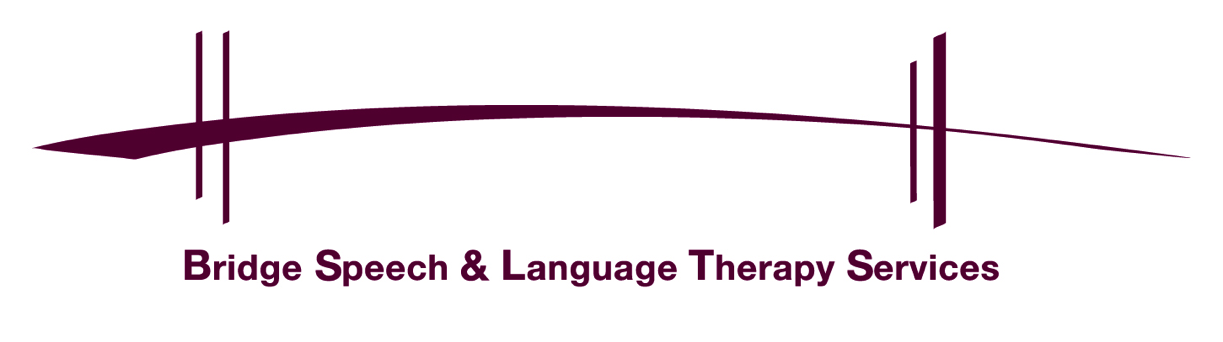 Tell the storyThis activity helps your child develop skills in – Sequencing (putting pictures in order)Use of simple language (using a few words or a short sentence to talk about a picture)Use of more complex language (joining more than one idea to tell a story)Each card has a story on, but the pictures are not in the right order…Look at the pictures with your child, talk about what is happening on each one….then see if they can put them in the correct order (you can do this by talking about them, or by cutting them out and moving them into the right order).Once you have put them in order tell the whole story. You can help your child by –pointing to the key parts of the picture so they know what to talk aboutstarting the sentence off with them e.g. “the boy is…..” and let them say the next bitrepeating back what they say and adding a bit extra e.g. if they say “boy in car” you could say “the boy is getting in the car”putting the joining words like ‘and, then, next, finally’ etc in to join one picture to anothertaking turns….they say one picture, you say the next pictureFor children who are able to link sentences and tell the whole story without much help, have a look at the cards and ask questions to encourage them to look for more information and expand on the storypoint to faces and ask ‘how are they feeling?’, ‘how do you know he is feeling happy/cross?’prediction – can they predict what might happen next? Alternative endings – can they alter the ending of the story to one they have made up?Can they swap words within the sentences e.g. if they are saying “the water is coming out of the pipe” can they think of a different action word e.g. ‘the water is spraying/shooting/escaping out’ etc. You can do this for all the key words, if you know your child is working on describing words (adjectives) in school, then see if they can add a describing word or choose a different one if they already have one.